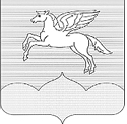 АДМИНИСТРАЦИЯ ГОРОДСКОГО ПОСЕЛЕНИЯ «ПУШКИНОГОРЬЕ»ПУШКИНОГОРСКОГО РАЙОНАПСКОВСКОЙ ОБЛАСТИП О С Т А Н О В Л Е Н И Е 21.01.2020  №  5 Об утверждении Порядка формированияперечня налоговых расходов и оценкиналоговых расходов муниципальногообразования «Пушкиногорье»В соответствии со статьей 174.3 Бюджетного кодекса Российской Федерации, Администрация городского поселения «Пушкиногорье»ПОСТАНОВЛЯЕТ:1. Утвердить Порядок формирования перечня налоговых расходов и оценки налоговых расходов муниципального образования городское поселение  «Пушкиногорье».2. Обнародовать настоящее Постановление  в установленном  порядке, разместить на  официальном  Интернет-сайте МО «Пушкиногорье» pgori.ru.  3. Постановление вступает в силу со дня его официального опубликования (обнародования) и распространяется на  правоотношения, возникающие с 1 января 2020 года.3. Контроль за исполнением постановления оставляю за собой.Глава администрации  городского                                                                   поселения  «Пушкиногорье»                                                           О.А.Шляхтюк            Приложение к  Постановлению Администрации городского поселения «Пушкиногорье»                                                                                                    от 21.01.2020 г. № 5Порядокформирования перечня налоговых расходов и оценки налоговых расходов муниципального образования городское поселение  «Пушкиногорье»I. Общие положения1. Настоящий Порядок определяют правила формирования перечня налоговых расходов (далее – перечень) и оценки налоговых расходов (далее – оценка) муниципального образования городское поселение «Пушкиногорье» (далее - муниципальное образование).2. Налоговые расходы муниципального образования - выпадающие доходы бюджета муниципального образования, обусловленные налоговыми льготами, освобождениями и иными преференциями по налогам, сборам, предусмотренными в качестве мер муниципальной поддержки в соответствии с целями муниципальных программ муниципального образования и (или) целями социально-экономической политики муниципального образования, не относящимися к муниципальным программам.3. Перечень налоговых расходов муниципального образования содержит сведения о распределении налоговых расходов муниципального образования в соответствии с целями муниципальных программ и их структурных элементов и (или) целями социально-экономической политики муниципального образования, не относящимися к муниципальным программам  муниципального образования, а также о кураторах налоговых расходов.4. Кураторы налоговых расходов - орган местного самоуправления, (организация), ответственный в соответствии с полномочиями, установленными нормативными правовыми актами муниципального образования, за достижение соответствующих налоговому расходу целей муниципальных программ муниципального образования и (или) целей социально-экономической политики муниципального образования, не относящихся к муниципальным программам муниципального образования.5. Перечень налоговых расходов (налоговых льгот) муниципального образования включает все налоговые расходы (налоговые льготы), установленные нормативными правовыми актами муниципального образования.6. Принадлежность налоговых расходов муниципальным программам определяется исходя из соответствия целей указанных расходов (льгот) приоритетам и целям социально-экономического развития, определенным в соответствующих муниципальных программах.7. Налоговые расходы (налоговые льготы), соответствующие целям социально-экономической политики муниципального образования, реализуемые в рамках нескольких муниципальных программ муниципального образования, относятся к нераспределенным налоговым расходам (налоговым льготам).8. Налоговые расходы (налоговые льготы), которые не соответствуют перечисленным выше критериям, относятся к не программным налоговым расходам (налоговым льготам).9. Нормативные характеристики налоговых расходов муниципального образования» - сведения о положениях нормативных правовых актов, которыми предусматриваются налоговые льготы, освобождения и иные преференции по налогам, сборам (далее - льготы), наименованиях налогов, сборов, по которым установлены льготы, категориях плательщиков, для которых предусмотрены льготы, а также иные характеристики по перечню согласно приложению.10. Фискальные характеристики налоговых расходов муниципального образования - сведения об объеме льгот, предоставленных плательщикам, о численности получателей льгот, об объеме налогов, сборов, задекларированных ими для уплаты в местный бюджет, предусмотренные приложением к настоящему Порядку.11. Целевые характеристики налоговых расходов муниципального образования - сведения о целях предоставления, показателях (индикаторах) достижения целей предоставления льготы, а также иные характеристики, предусмотренные приложением к настоящему Порядку.12. Оценка налоговых расходов муниципального образования - комплекс мероприятий по оценке объемов налоговых расходов муниципального образования, обусловленных льготами, предоставленными плательщикам, а также по оценке эффективности налоговых расходов муниципального образования.13. Оценка объемов налоговых расходов муниципального образования - определение объемов выпадающих доходов бюджетов муниципального образования, обусловленных льготами, предоставленными плательщикам.14. Оценка эффективности налоговых расходов муниципального образования - комплекс мероприятий, позволяющих сделать вывод о целесообразности и результативности предоставления плательщикам льгот исходя из целевых характеристик налоговых расходов муниципального образования.15. Социальные налоговые расходы муниципального образования - целевая категория налоговых расходов муниципального образования, обусловленных необходимостью обеспечения социальной защиты (поддержки) населения.16. Стимулирующие налоговые расходы муниципального образования - целевая категория налоговых расходов муниципального образования, предполагающих стимулирование экономической активности субъектов предпринимательской деятельности и последующее увеличение доходов бюджетов муниципального образования.17. Технические налоговые расходы муниципального образования - целевая категория налоговых расходов муниципального образования, предполагающих уменьшение расходов плательщиков, воспользовавшихся льготами, финансовое обеспечение которых осуществляется в полном объеме или частично за счет бюджетов муниципального образования.18. В целях оценки налоговых расходов муниципального образования Финансовое управление Пушкиногорского района  (далее – финансовое управление):а) формирует перечень налоговых расходов муниципального образования;б) формирует оценку объемов налоговых расходов муниципального образования за отчетный финансовый год, а также оценку объемов налоговых расходов муниципального образования на текущий финансовый год, очередной финансовый год и плановый период;в) осуществляет обобщение результатов оценки эффективности налоговых расходов муниципального образования, проводимой кураторами налоговых расходов.19. В целях оценки налоговых расходов муниципального образования налоговый орган формирует, и представляют в финансовое управление в отношении каждого налогового расхода информацию о фискальных характеристиках налоговых расходов муниципального образования за отчетный финансовый год, а также информацию о стимулирующих налоговых расходах муниципального образования за 6 лет, предшествующих отчетному финансовому году.20. В целях оценки налоговых расходов муниципального образования кураторы налоговых расходов:а) формируют информацию о нормативных, целевых и фискальных характеристиках налоговых расходов муниципального образования, предусмотренную приложением к настоящему Порядку;б) осуществляют оценку эффективности каждого курируемого налогового расхода муниципального образования и направляют результаты такой оценки в финансовый отдел.II. Формирование перечня налоговых расходовмуниципального образования21. Проект перечня налоговых расходов муниципального образования на очередной финансовый год и плановый период (далее-проект перечня налоговых расходов) формируется финансовым управлением ежегодно до 30 сентября текущего финансового года и направляется на согласование ответственным исполнителям муниципальных программ муниципального образования, а также в заинтересованные органы местного самоуправления (организации), которые предлагается определить проектом перечня налоговых расходов в качестве кураторов налоговых расходов.22. Органы и организации, указанные в пункте 21 настоящего Порядка в срок до 15 октября текущего финансового года рассматривают проект перечня налоговых расходов на предмет предлагаемого распределения налоговых расходов муниципального образования в соответствии с целями муниципальных программ муниципального образования, их структурных элементов и (или) направлениям деятельности, не входящим в муниципальные программы муниципального образования, и определения кураторов налоговых расходов, и в случае несогласия с указанным распределением направляют в финансовое  управление предложения по уточнению проекта перечня налоговых расходов.В случае если указанные предложения предполагают изменение куратора налогового расхода, такие предложения подлежат согласованию с предлагаемым куратором налогового расхода.В случае если результаты рассмотрения не направлены в финансовый отдел в течение срока, указанного в абзаце первом настоящего пункта, проект перечня налоговых расходов считается согласованным.В случае если замечания к отдельным позициям проекта перечня налоговых расходов не содержит конкретных предложений по уточнению распределения налоговых расходов, указанных в абзаце первом настоящего пункта, проект перечня налоговых расходов считается согласованным в отношении соответствующих позиций.23. Перечень налоговых расходов муниципального образования на очередной финансовый год формируется до 15 ноября текущего финансового года и утверждается приказом финансового управления до 1 декабря текущего финансового года. В перечне налоговых расходов должна содержаться информация о нормативных, целевых и фискальных характеристиках налоговых расходов.В случае уточнения структурных элементов муниципальных программ муниципального образования в рамках рассмотрения и утверждения проекта решения о местном бюджете на очередной финансовый год и плановый период, перечень налоговых расходов утверждается до 30 декабря текущего финансового года.24. В срок, не позднее 15 рабочих дней после завершения процедур, установленных в пункте 23 настоящего Порядка, перечень налоговых расходов муниципального образования размещается на официальном сайте администрации муниципальном образовании в информационно-телекоммуникационной сети «Интернет».25. В случае внесения изменений в перечень муниципальных программ муниципального образования, структурные элементы муниципальных программ муниципального образования и (или) в случае изменения полномочий органов и организаций, указанных в пункте 21 настоящего Порядка, в связи с которыми возникает необходимость внесения изменений в перечень налоговых расходов муниципального образования, кураторы налоговых расходов не позднее 10 рабочих дней со дня внесения соответствующих изменений направляют в финансовый отдел соответствующую информацию для уточнения указанного перечня налоговых расходов муниципального образования.III.  Порядок оценки налоговых расходов муниципального образования26. Методики оценки эффективности налоговых расходов муниципального образования разрабатываются кураторами налоговых расходов и утверждаются по согласованию с финансовым управлением.27. Оценка эффективности налоговых расходов муниципального образования (в том числе нераспределенных) осуществляется кураторами налоговых расходов и включает:а) оценку целесообразности налоговых расходов муниципального образования;б) оценку результативности налоговых расходов муниципального образования.В целях оценки эффективности налоговых расходов муниципального образования финансовое управление формирует и направляет ежегодно, до 1 сентября текущего финансового года, кураторам налоговых расходов оценку фактических объемов налоговых расходов муниципального образования за отчетный финансовый год, оценку объемов налоговых расходов на текущий финансовый год, очередной финансовый год и плановый период, а также информацию о значениях фискальных характеристик налоговых расходов муниципального образования на основании информации налогового органа.28. Критериями целесообразности налоговых расходов муниципального образования являются:а) соответствие налоговых расходов муниципального образования целям муниципальных программ муниципального образования, их структурных элементов и (или) целям социально-экономической политики муниципального образования, не относящимся к муниципальным программам муниципального образования (в отношении непрограммных налоговых расходов);б) востребованность плательщиками предоставленных льгот, освобождений или иных преференций, которые характеризуются соотношением численности плательщиков, воспользовавшихся правом на льготы, и общей численности плательщиков, за 5-летний период.29. В случае несоответствия налоговых расходов муниципального образования хотя бы одному из критериев, указанных в пункте 28 настоящего Порядка, куратору налогового расхода надлежит представить в финансовый отдел предложения об отмене льгот для плательщиков, либо сформулировать предложения по совершенствованию (уточнению) механизма ее действия.30. В качестве критерия результативности налогового расхода муниципального образования определяется не менее одного показателя (индикатора) достижения целей муниципальной программы муниципального образования и (или) целей социально-экономической политики муниципального образования, не относящихся к муниципальным программам муниципального образования, либо иной показатель (индикатор), на значение которого оказывают влияние налоговые расходы муниципального образования.31. Оценка результативности налоговых расходов муниципального образования включает оценку бюджетной эффективности налоговых расходов муниципального образования.Оценке подлежит вклад соответствующего налогового расхода в изменение значения соответствующего показателя (индикатора), который рассчитывается как разница между значением указанного показателя (индикатора) с учетом льгот и значением указанного показателя (индикатора) без учета льгот.32. В целях проведения оценки бюджетной эффективности налоговых расходов муниципального образования осуществляется сравнительный анализ результативности предоставления льгот и результативности применения альтернативных механизмов достижения целей и задач, включающий сравнение объемов расходов местного бюджета в случае применения альтернативных механизмов достижения целей и объемом предоставленных льгот (расчет прироста показателя (индикатора) достижения целей на 1 рубль налоговых расходов муниципального образования и на 1 рубль расходов местного бюджета для достижения того же показателя (индикатора) в случае применения альтернативных механизмов).33. В качестве альтернативных механизмов достижения целей муниципальной программы муниципального образования и (или) целей социально-экономической политики муниципального образования, не относящихся к муниципальным программам муниципального образования, могут учитываться в том числе:а) субсидии или иные формы непосредственной финансовой поддержки плательщиков, имеющих право на льготы, за счет местного бюджета;б) предоставление муниципальных гарантий муниципального образования по обязательствам плательщиков, имеющих право на льготы;в) совершенствование нормативного регулирования и (или) порядка осуществления контрольно-надзорных функций в сфере деятельности плательщиков, имеющих право на льготы.34. По итогам оценки эффективности налогового расхода муниципального образования куратор налогового расхода формулирует выводы о достижении целевых характеристик налогового расхода муниципального образования:- о значимости вклада налогового расхода муниципального образования в достижение соответствующих показателей (индикаторов);- о наличии или об отсутствии более результативных (менее затратных для местного бюджета) альтернативных механизмов достижения целей и задач.35. По результатам оценки эффективности соответствующих налоговых расходов куратор налогового расхода муниципального образования формирует общий вывод о степени их эффективности и рекомендации о целесообразности их дальнейшего осуществления.Результаты оценки эффективности налоговых расходов муниципального образования, рекомендации по результатам указанной оценки направляются кураторами налоговых расходов в финансовый отдел ежегодно до 31 октября текущего финансового года для обобщения.36. Результаты оценки налоговых расходов муниципального образования учитываются при формировании основных направлений бюджетной, налоговой и долговой политики муниципального образования, а также при проведении оценки эффективности реализации муниципальных программ.										Приложение к Порядку формирования перечня налоговых расходов и оценки  налоговых расходов муниципального образования городское поселение  «Пушкиногорье»ПЕРЕЧЕНЬ
налоговых расходов муниципального образованиягородское поселение «Пушкиногорье»п/пНалоговый расход (налоговая льгота, пониженные ставки, освобождения, иные преференции по налогам) Куратор налогового расходаМуниципальная программа (подпрограмма муниципальной программы), в целях реализации которых установлены налоговые льготы, освобождения и иные преференцииЦель муниципальной программы (подпрограммы муниципальной программы), на достижение которой оказывает влияние налоговый расход12345